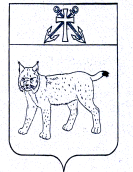 АДМИНИСТРАЦИЯ УСТЬ-КУБИНСКОГОМУНИЦИПАЛЬНОГО ОКРУГАПОСТАНОВЛЕНИЕс. Устьеот 26.12.2023                                                                                                       № 1945                                                                                                                     Об утверждении плана нормотворческой деятельности администрации округа на 2024 год	На основании ст. 42 Устава округа администрация округаПОСТАНОВЛЯЕТ:	1. Утвердить прилагаемый план нормотворческой деятельности администрации Усть-Кубинского муниципального округа на 2024 год.	2. Настоящее постановление вступает в силу со дня его подписания.Глава округа 									    И.В. БыковПлан нормотворческой деятельности администрации Усть-Кубинского муниципального округав 2024 годуУтвержденпостановлением администрации округа от 26.12.2023 № 1945                  (приложение)№п\пРабочее наименование проекта муниципального правового актаНаименование органа, структурного подразделения администрации округа - головного исполнителя и перечень соисполнителейОриентировочные сроки представления проекта в администрацию округа, внесения проекта в Представительное Собрание округаПояснительная записка, содержащая изложение предмета нормативного регулирования и основной идеи проекта11 квартал 2024 года1.1О внесении изменений в постановление администрации округа от 13 июля  2023 года № 1121 «Об утверждении муниципальной программы «Поддержка социально ориентированных некоммерческих организаций в Усть-Кубинском  муниципальном округе на 2023 - 2027 годы»Отдел организационной работы администрации округаВ течение годаПо мере необходимости (в связи с изменениями финансирования, действующего законодательства)1.2О внесении изменений в постановление администрации округа от 6 июня 2023 № 905 «О муниципальной программе "Обеспечение профилактики правонарушений безопасности населения и территории Усть-Кубинского муниципального округа в 2023-2027 годах»Отдел безопасности, мобилизационной работы, ГО и ЧС администрации округаВ течение годаПо мере необходимости (в связи с изменениями финансирования, действующего законодательства)1.3Внесение изменений в постановление администрации округа от 24.01.2023 № 144 «Об утверждении муниципальной программы «Комплексное развитие сельских территорий Усть-Кубинского муниципального округа Вологодской области на 2023-2027 годы»Отдел экономики, отраслевого развития и контроля администрации округаВ течение годаПо мере необходимости (в связи с изменениями финансирования, действующего законодательства)1.4Внесение изменений в муниципальную программу «Об утверждении муниципальной программы "Совершенствование кадровой политики и муниципальной службы в Усть-Кубинском муниципальном округе на 2023-2027 годы"Отдел обеспечения деятельности и кадровой работы администрации округаВ течение годаПо мере необходимости (в связи с изменениями финансирования, действующего законодательства)1.5Программа комплексной модернизации систем коммунальной инфраструктуры Усть-Кубинского округаОтдел коммунальной инфраструктуры администрации округаВ течение годаПрограммы комплексного развития систем коммунальной инфраструктуры округа - это документ, устанавливающий перечни мероприятий по строительству, реконструкции систем электро-, газо-, тепло-, водоснабжения и водоотведения. Внесение изменений в программу при необходимости1.6Муниципальная программа «Развитие и совершенствование автодорог общего пользования местного значения Усть-Кубинского муниципального округа на 2023-2027 годы»Отдел коммунальной инфраструктуры администрации округаВ течение годаПрограмма предусматривает развитие дорожного хозяйства округа. Внесение изменений в программу при необходимости1.7О внесении изменений в постановление администрации округа от 29 июня 2023 года № 93 «Об утверждении муниципальной программы «Создание мест (площадок) накопления твердых коммунальных отходов на территории Усть-Кубинского муниципального округа на 2023-2027 годы»Отдел коммунальной инфраструктуры администрации округаВ течение года- приведение объемов финансирования программы в соответствие с размерами бюджетных обязательств, утвержденными на текущий финансовый год и плановый период;- уточнение целевых показателей программы;- внесение изменений в адресный перечень  дворовых территорий, нуждающихся в благоустройстве и подлежащих благоустройству;- внесение изменений в адресный перечень общественных территорий, нуждающихся в благоустройстве и подлежащих благоустройству.Внесение изменений в программу при необходимости1.8О внесении изменений в постановление администрации округа 20 июля 2023 года № 1159 «Об утверждении муниципальной программы «Формирование современной городской среды  на территории Усть-Кубинского муниципального округа на 2023-2027 годы»Отдел коммунальной инфраструктуры администрации округаВ течение года- приведение объемов финансирования программы в соответствие с размерами бюджетных обязательств, утвержденными на текущий финансовый год и плановый период;-уточнение целевых показателей программыВнесение изменений в программу при необходимости1.9Внесение изменений в решение Представительного Собрания округа от 29.08.2023 №80 «Об утверждении Положения о муниципальном контроле в сфере благоустройства на территории Усть-Кубинского муниципального округа»Отдел экономики, отраслевого развития и контроля администрации округаянварьВнесение изменений планируется в индикаторы риска.1.10Принятие Регламента по организации работы по предоставлению социальной выплаты на приобретение (строительство) жилья молодыми семьями.Отдел экономики, отраслевого развития и контроля администрации округафевральПо итогам проверки Контрольно-счетной комиссии округа рекомендовано принятие данного Регламента. 1.11О составе комиссии по обследованиюпомещений избирательных участков, на которых  будет  проводиться  голосование и подсчет голосов избирателей при проведении выборов:- Президента Российской Федерации Отдел  организационной работы администрации округа1 кварталВ связи с проведением выборов1.12О содействии избирательным комиссиям в подготовке и проведении выборов: - Президента Российской Федерации Отдел  организационной работы администрации округа1 кварталВ соответствии с действующим законодательством 1.13О выделении специальных мест для размещения печатных предвыборных агитационных материалов на территории избирательных участковОтдел  организационной работы администрации округа1 квартал В соответствии с действующим законодательством1.14Об утверждении перечня мест для проведения  встреч  при подготовке и проведении выборов - Президента Российской Федерации Отдел  организационной работы администрации округа1 квартал В соответствии с действующим законодательством2II квартал 2024 года2.1Программа комплексного развития транспортной инфраструктуры Усть-Кубинского округаОтдел коммунальной инфраструктуры администрации округа2 кварталПрограммы комплексного развития транспортной инфраструктуры округа - это документ, устанавливающий перечни мероприятий по строительству, реконструкции дорог. Разработка программы.2.2Разработка местных нормативов градостроительного проектирования Усть-Кубинского муниципального округаУправление имущественных отношений администрации округа, главный архитектор округа2 кварталСт. 29.1-29.4 Градостроительного кодекса РФ2.3О выделении специальных мест для размещения печатных предвыборных агитационных материалов на территории избирательных участковОтдел  организационной работы администрации округаапрель В соответствии с действующим законодательством2.4О внесении изменений в постановление администрации округа от 7 ноября 2023 года №1673 «О мерах по обеспечению безопасности людей на водных объектах, охране жизни в зимний период 2023-2024 г.г.»Отдел безопасности, мобилизационной работы, ГО и ЧС администрации округамайОбеспечение безопасности на водных объектах2.5Об исполнении бюджета округа за 2023 годФинансовое управление  администрации округамайИсполнение бюджета округа2.6Об утверждении отчета об исполнении бюджета округа за 1 квартал 2024 годаФинансовое управление  администрации округаапрельБюджет округа2.7О разработке проекта бюджета округа на 2025 год и плановый период 2026-2027 гг.Финансовое управление администрации округаиюнь-июльБюджет округа на 2025 год2.8Об утверждении отчета об исполнении бюджета округа за 1 полугодие 2024 годаФинансовое управление администрации  округаИюльБюджет округа3III квартал 2024 года3.1О прогнозе социально-экономического развития округаОтдел экономики, отраслевого развития и контроля администрации округаавгустДля разработки проекта бюджета3.2О составе комиссии по обследованию помещений избирательных участков, на которых будет проводиться голосование и подсчет голосов избирателей при проведении выборов Губернатора Вологодской области Отдел организационной работы администрации округа3 кварталВ связи с проведением выборов3.3О содействии избирательным комиссиям в подготовке и проведении выборов: - Губернатора Вологодской области Отдел  организационной работы администрации округа3 кварталВ соответствии с действующим законодательством 3.4О выделении специальных мест для размещения печатных предвыборных агитационных материалов на территории избирательных участковОтдел  организационной работы администрации округа3 квартал В соответствии с действующим законодательством3.5Об утверждении перечня мест для проведения  встреч  при подготовке и проведении выборов - Губернатора Вологодской области Отдел  организационной работы администрации округа3 квартал В соответствии с действующим законодательством3.6Об утверждении перечня муниципальных услуг, предоставляемых администрацией Усть-Кубинского муниципального округаОтдел экономики, отраслевого развития и контроля администрации округаСентябрьПо мере необходимости3.7Об обеспечении безопасности на водных объектах в период становления и таяния льда в 2024-2025 годахОтдел безопасности, мобилизационной работы, ГО и ЧС администрации округасентябрь-октябрьОбеспечение безопасности  на водных объектах4IV квартал 2024 года4.1Об утверждении отчета об исполнении бюджета округа за 9 месяцев 2024 годаФинансовое управление администрации  округаОктябрьБюджет 